Evaluering for nasjonalt nivå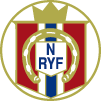 Om hesten(karakter 1-5):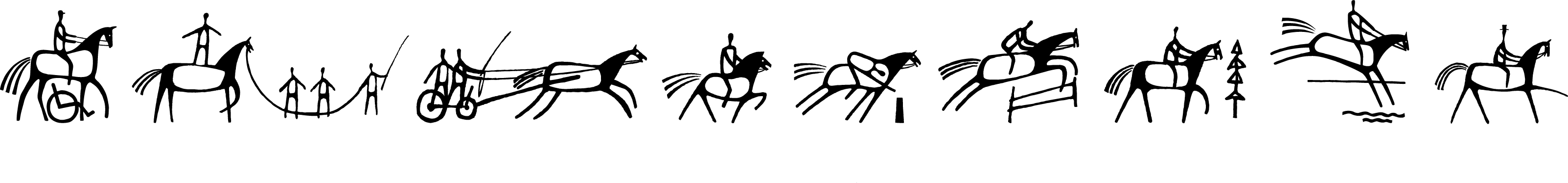 Om utøver(karakter 1-5+kommentar):Trening: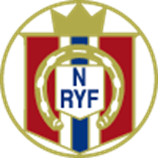 Samlinger og stevner:Støtteapparat:Økonomi:Neste sesong: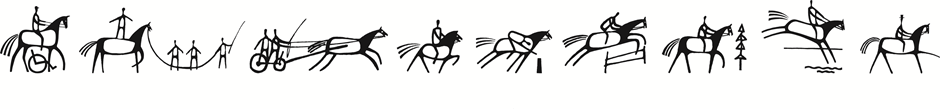 Navn på utøver og klubbNavn på hest(er)HovedmålEventuelle delmålFormHelseTennerHoverResultater KondisjonFøler du at du får støtte/mulighet  hjemmefra til å drive med idretten?       Dårlig        1              2               3                 4                 5                  BraKlarer du å balansere fritid og satsing i hverdagsorganiseringen?       Dårlig        1              2               3                 4                 5                  BraFøler du målene og ambisjonene dine samsvarer med hest og muligheter?       Dårlig        1              2               3                 4                 5                  BraPleier du å bruke analyseverktøy på deg og hestene dine       Dårlig        1              2               3                 4                 5                  BraHvor mange timer bruker du på trening per uke?Hva legger du vekt på i treningen?Har det vært  fremgang?Ble dine mål infridd?Må for neste årHar du fokus på kosthold for degVet du noe om hestens kosthold, og har du en plan på dette?Har du fokus på mental treningHar du fokus på teori?Har du en plan for å organisere stevner og samlinger?Har du en plan for å organisere stevner og samlinger?Hvordan har treninger/samlingene fungert for deg?Hvordan har treninger/samlingene fungert for deg?Hva har fungert bra?Hva har fungert bra?Hva har fungert dårlig?Hva har fungert dårlig?Hvordan kan man heve kvaliteten?Hvordan kan man heve kvaliteten?Er det organisert slik at du kan prestere optimalt når du deltar på stevner?Hva har eventuelt ikke fungert så bra med stevner, og hva kan man gjøre for å forbedre dette?Har du kommunikasjon med trener?Har du tillit til trener og opplegget?Hva kan bli gjort bedre? Er det tiltak som kan legge ting bedre til rette for deg?Ønsker du mer oppfølging av trener?Setter du opp budsjett for sesongenHva skal du gjøre annerledes i oppkjøringen frem mot sesongen?Kommer du til å endre dine holdninger for å nå målene dine?Krever du mer av deg selv neste sesong med tanke på prestasjoner? Spesifikke mål for resultat?